喜迎十九大——我向习爷爷说句心里话主题活动方案活动目的：通过开展主题班会，使同学们能畅所欲言，说出自己内心想要对习爷爷说的话，向习爷爷诉说着他们的心声，把自己的心情带到习主席身边，让主席感受一颗颗稚嫩而热情的心，在不知不觉地拉近了他们与习爷爷之间心与心的距离。有向习爷爷说出了自己的感受的，有表达了自己的志向与梦想的：要做一个对社会有用的人，做国家栋梁，还有的则表的了自己一份对祖国深深的祝福与希望......仁合小学二年一班的同学们，以这种的方式表达了对党的十九大召开的喜悦心情和对国家繁荣昌盛的美好祝愿，在心里默默祈祷，期待祖国未来会更好！”喜迎十九大我向习爷爷说句心里话“——主题班会主持词开场词：1.敬爱的老师2.亲爱的同学们3.大家上午（下午）好！1.少年儿童是祖国的未来2.少年儿童是中华的希望1.我们国家的最高领导人，习近平爷爷时刻心系少年儿童的成长和未来。2.习爷爷指出”实现我们的梦想，靠我们这一代，更靠下一代。3.少年儿童从小就要立志向、有梦想，爱学习、爱劳动、爱祖国，德智体美全面发展，长大后做对祖国建设有用的人才。1.这是习爷爷对我们的要求，2.更是党和国家对我们的殷切期望呀！1.下面就让我们一起来畅谈，想对习爷爷说的心里话，2.表达一下我们对未来的志向与梦想：还可以说说我们对祖国深深的祝福与希望......1.二年一班”喜迎十九大——我向习爷爷说句心里话“3.主题队会现在开始！结束语：1.深情的嘱托，如阳光点亮同学们的梦想喜迎十九大——我向习爷爷说句心里话主题队会，2.实在的举措，如雨露滋润同学们的心灵。1.在星星火炬的照耀下，2.在党和国家的阳光沐浴下，1.我们的少年儿童正在祖国的大家庭里茁壮成长。2.下面我们宣布：3.二年一班”喜迎十九大——我向习爷爷说句心里话“主题队会，到此结束！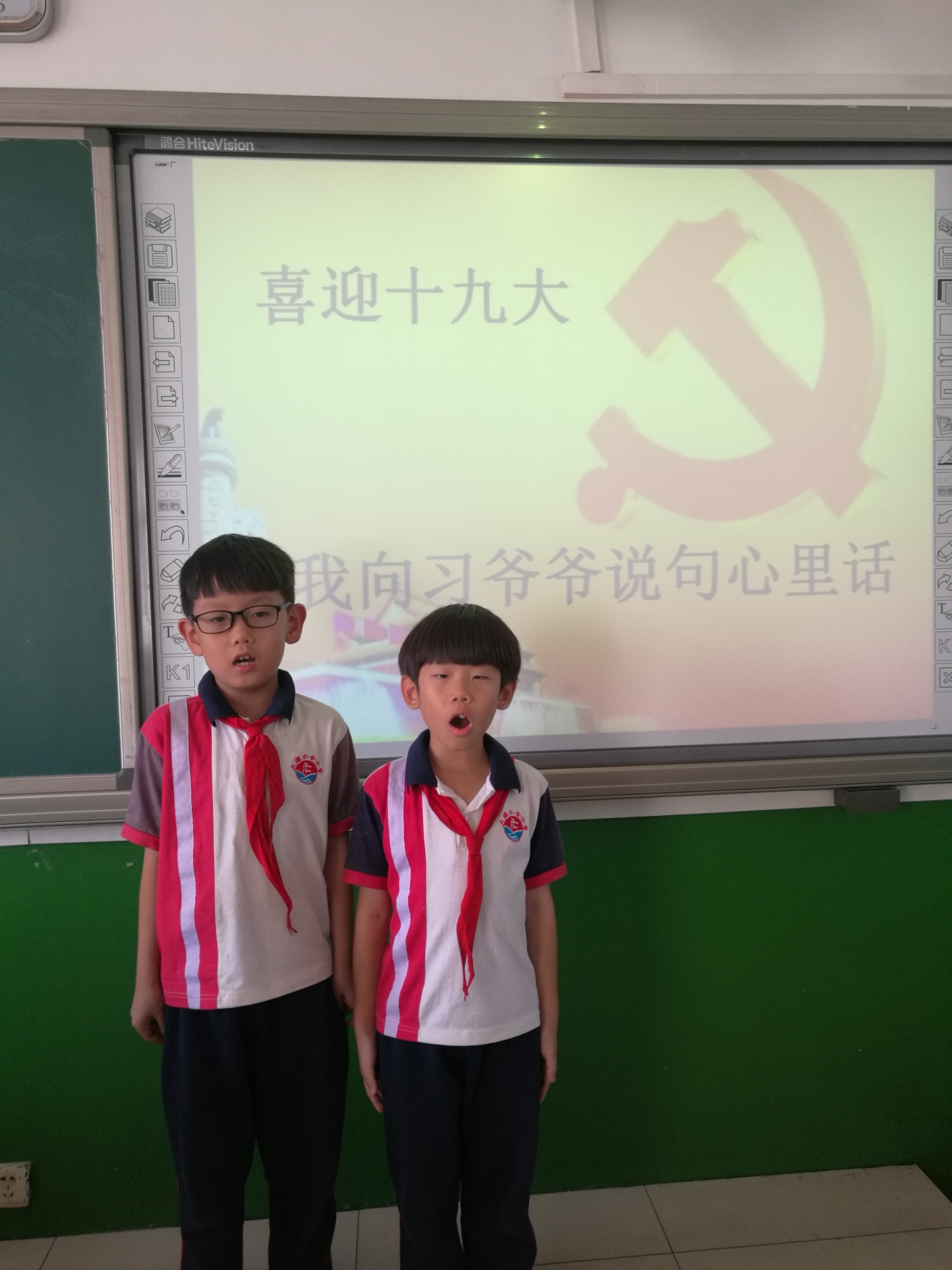 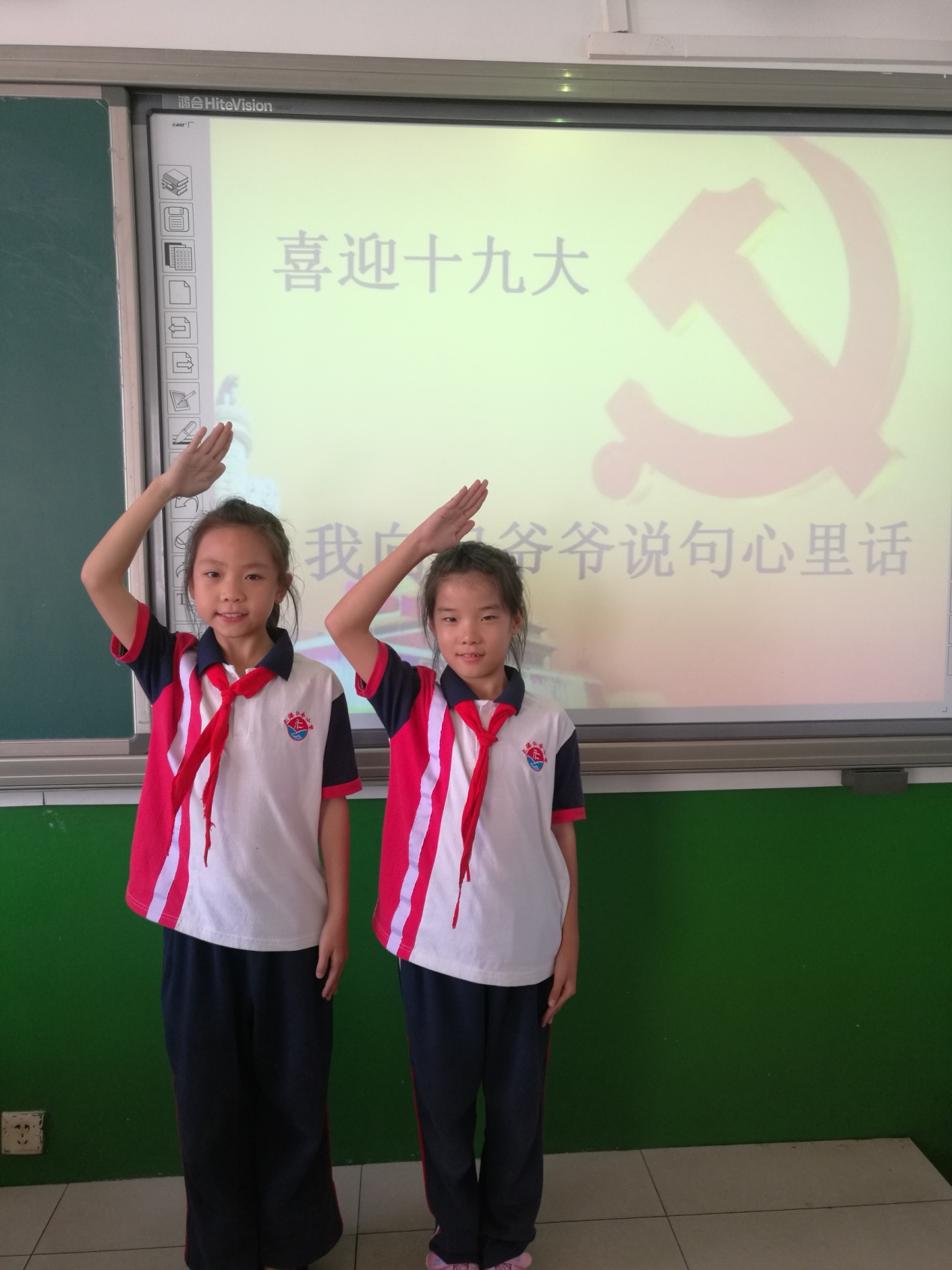 